BTEC Public Services Level 2Homework BookUnit 1 Book 1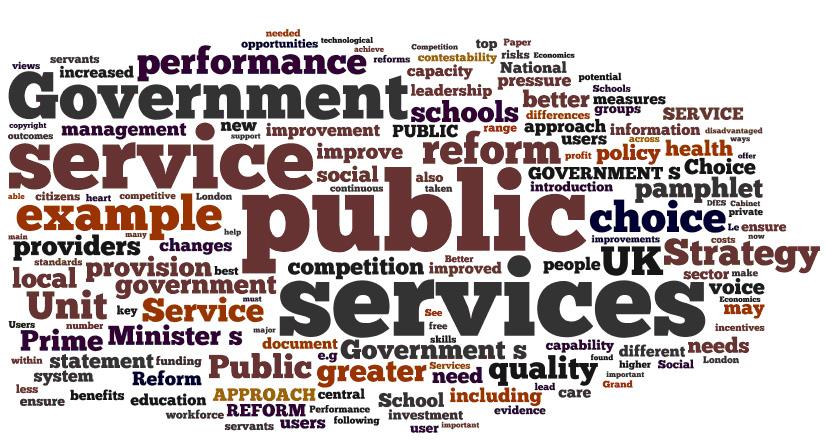 Exploring the Public Services and their WorkName:_________________ Date:__________________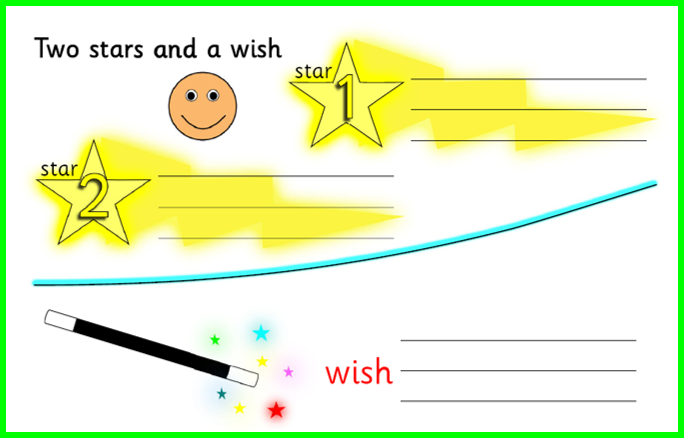 Task 1 – the grouping of Public ServicesIt is important to remember that there are five different groups of public services.  You may be asked in the exam to give specific examples.  Complete the table below by grouping the public services by their types. Use the list at the bottom of the page to help you if you need it!Public Services:Red Cross, Fire & Rescue, Royal Navy, Territorial Army, British Army, Town Councils, Unitary Authorities, Royal Air Force, Parliament, NSPCC, Welsh Assembly, Shelter, Cancer Research, County Councils, Royal Navy Reserves, Ambulance, Police, City Councils, Royal National Lifeboat Institution (RNLI), St John Ambulance, Royal Air Force Reserves, Mountain Rescue, Royal Voluntary Service, British Heart FoundationTask 2 – The purpose of the Public ServicesYou will also need to know the purpose of each of the public service groups.  For each of the groups below, there are two descriptions of their purpose.  Draw a line to match them up.  The first one is done for you....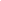 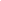 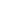 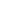 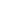 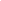 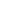 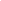 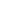 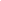 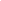 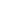 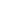 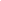 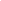 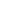 Task 3A  – The work and responsibilities of the Public ServicesThe work of the public services generally falls into three categories.  Use your textbook to provide a definition and example of the following:Statutory (legal) Responsibilities:________________________________________________________________________________________________________________________________________________________________________________________________________________________________Non-statutory Responsibilities:________________________________________________________________________________________________________________________________________________________________________________________________________________________________Contracted-out services:________________________________________________________________________________________________________________________________________________________________________________________________________________________________Task 3B - Using the internet, research the following Public Services and give examples of services that they offer: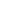 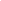 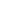 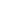 Task 4 - Research each of the voluntary services listed below. For each, identify what the service does and which group of services it supports. One has already been completed for you.Task 5 - Use the internet and text books to find out what work the following public services do in your local area: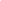 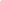 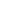 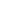 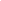 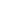 Task 6  – Ministers responsible for the Public Services Can you work out which public services each of the government Ministers below is in charge of? You should also find out which department they work in.  The first one has been started for you.   It may help to look them up and find out what they do....Revision quizThe public services can be grouped by the type of work they do. Draw a line to match each public service to the correct grouping.		                                                                               (Total for Question 1 = 2 marks)(a) (i) The purpose of the armed services is to defend the UK.Name two services that are overseen by the Ministry of Defence. (2)1 ________________________________________________________________________2 ________________________________________________________________________(ii) Explain how the armed services support the civilian services. (2)____________________________________________________________________________________________________________________________________________________________________________________________________________________________________________________________________________________________________(b) Identify why the voluntary sector is sometimes called ‘the third sector’. (1)__________________________________________________________________________________________________________________________________________________(c) List and explain three key roles and responsibilities delivered by the Ambulance Service. (6)____________________________________________________________________________________________________________________________________________________________________________________________________________________________________________________________________________________________________(Total for Question 2 = 11 marks)(a) (i) Define the term ‘statutory responsibility’. (1) __________________________________________________________________________________________________________________________________________________(ii) Give one example of a statutory duty. (1)__________________________________________________________________________________________________________________________________________________(b) (i) Define the term ‘non-statutory service’. (1) _________________________________________________________________________________________________________________________________________(ii) Give one example of a non-statutory service. (1)________________________________________________________________________________________________________________________________________________________(c) Contracting out services is a way for public services to devolve the operational delivery of a particular service to a private provider. Which two of the following services are commonly contracted out? Put a cross in the box by the correct options. (2)A  Refuse collectionB  Fire safetyC  Emergency medical treatmentD  Adult social careE  Search and rescue(d) Explain one advantage and one disadvantage of contracting out public services. Advantage of contracting out: (2)____________________________________________________________________________________________________________________________________________________________________________________________________________________________________________________________________________________________________Disadvantage of contracting out: (2)____________________________________________________________________________________________________________________________________________________________________________________________________________________________________________________________________________________________________(Total for Question 3 = 10 marks)Emergency ServicesArmed ServicesLocal AuthoritiesCentral GovernmentThird Sector(Voluntary)Voluntary serviceWhat does this service do?Which group of services does this service support?E.g., St John AmbulanceE.g., provides medical support at big events and first aid training to individualsE.g., the emergency servicesMountain RescueCancer Research UKBritish Red CrossShelterMinisterDepartment Public ServicesMinister of State for the Armed Services Ministry of Defence Minister for Local Government Minister of State for Policing & the Fire ServiceMinister for HealthMinister for EducationBTEC Level 2 First Public Services: Unit 1BTEC Level 2 First Public Services: Unit 1BTEC Level 2 First Public Services: Unit 1BTEC Level 2 First Public Services: Unit 1Surname:Forename:InstructionsWrite your name in the table above.Answer all questions.Write your answers in the spaces provided.Information and adviceThe number of marks that each question is worth is shown in brackets on the right hand side of the page.Read each question carefully.These practice questions are not actual exam questions but have styled in a similar style as a practice aid. Local authorityVoluntary servicesRoyal Naval ReservesArmed servicesShelterCentral governmentEmergency services